Μαθαίνουμε το Τζ, τζΟΝΟΜΑ: ___________________________1. Κύκλωσε το Τζ, τζ και βάλε τόνο στις παρακάτω λέξεις:τζαμι		Τζενη		τζιφος 	τζαμπα	γαντζος	Τζινα		ταξιτζηςΤζουλια	τζατζικι	παντζουρι	Τζιμης	ψιλικατζιδικο	νερατζι2. Φτιάξε με το τζ συλλαβές και γράψε μια λέξη που να περιέχει κάθε συλλαβή, όπως στο παράδειγμα:τζ  +  α  =  τζα       παντζάριτζ  +  ε  =  ____    ___________________τζ  +  ι  =  ____    ___________________τζ  +  ου=  ____    ___________________τζ  +  ο =  ____    ___________________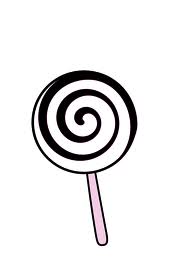 3. Γράψε κάτω από κάθε εικόνα ό,τι βλέπεις: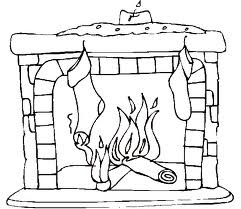 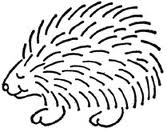 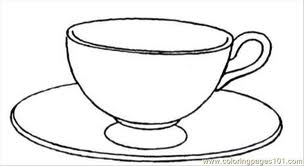 _ _ _ _ _          _ _ _ _ _ _ _ _       _ _ _ _ _ _ _ _ _ _ _ _ _        _ _ _ _ _ _ _ _ _ _ _ _4. Σκέψου και γράψε προτάσεις με τις λέξεις, όπως στο παράδειγμα:τζάκιΜου αρέσει να κάθομαι κοντά στο τζάκι το χειμώνα.τζάμι_____________________________________________________________τζίτζικας_____________________________________________________________μελιτζάνες_____________________________________________________________γλειφιτζούρι_____________________________________________________________